Protocol agressie en seksuele intimidatie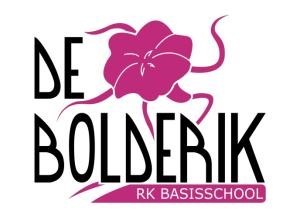 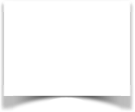 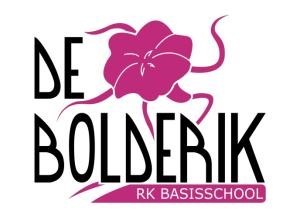 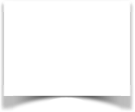 Het doel van dit protocol is het scheppen van een kader, waarbinnen het mogelijk is om het volgende te waarborgen: - een veilig en prettig leerklimaat voor de leerlingen 
- een veilige en prettige leeromgeving voor de leerlingen 
- een veilige en prettige werkomgeving voor de medewerkers 
- een veilige een prettige omgeving voor de ouders (en andere betrokkenen) 

Daarnaast wil willen wij met dit protocol bereiken dat er duidelijkheid is omtrent het onderwerp Agressie en Geweld en hoe hiermee om te gaan, wanneer men ermee wordt geconfronteerd. Agressie en geweld
Onder agressie/ geweld verstaan wij een handelswijze of gedraging door een medewerker/ leerling/ ouder/ overige betrokkene welke als bedreigend wordt ervaren. Onder betrokkenen vallen ook vrijwilligers, stagiaires, verzorgers e.d. Het uitgangspunt is hierbij dat op het schoolterrein iedere vorm van verbaal en fysiek geweld door alle betrokkenen niet wordt getolereerd.

Het is van groot belang dat kinderen zich veilig voelen op school. De teamleden van de Bolderik gaan op een professionele en respectvolle manier om met u, uw kind en met elkaar. Ook voor het personeel van de Bolderik is het belangrijk dat zij zich veilig en gerespecteerd voelen in de omgang met u en uw kind. Wij hanteren, net als de andere scholen van Stichting Uniek de volgende gedragscode:Ouders en medewerkers tonen elkaar respect.Ouders en medewerkers hanteren fatsoenlijk taalgebruik.Ouders en medewerkers treden niet agressief op.Wanneer er een conflict is, werken ouders en medewerkers mee aan het zoeken naar het vinden van een oplossing.
Alleen als zowel ouders, leerlingen en medewerkers zich gezamenlijk inspannen, kunnen wij met elkaar bereiken dat we een veilige school zijn.
Fysiek ingrijpen naar leerlingenOpstandig en agressief gedrag komt overal voor, ook op school en in de klas. Met goed pedagogisch handelen van de docent en een prettig klassenklimaat kunnen veel problemen voorkomen worden. Toch kan er in elke klas een situatie ontstaan waarin een medewerker het noodzakelijk acht fysiek in te grijpen. Het gaat dan om situaties waarbij het gedrag van een leerling een gevaar vormt voor de gezondheid of veiligheid van zichzelf of voor anderen, en alleen door onmiddellijk ingrijpen kan worden voorkomen. Ook kan er soms een situatie ontstaan waardoor door het gedrag van een leerling verder lesgeven onmogelijk wordt. Alleen in deze situaties kan fysiek ingrijpen in sommige gevallen gerechtvaardigd worden. Dit gebeurt altijd achteraf."Het uitgangspunt is dat fysiek contact tussen leerkracht en leerling zoveel mogelijk beperkt moet blijven”.De Bolderik is een school voor regulier basisonderwijs, maar ook op onze school hebben we kinderen met gedragsproblemen en doen zich soms incidenten voor.We kunnen niet altijd voorkomen dat in uitzonderlijke conflictsituaties, en uit een oogpunt van veiligheid, fysiek ingrijpen noodzakelijk is. Fysiek ingrijpen is nooit een middel op zich. Er zijn altijd stappen aan voorafgegaan en er zullen altijd acties op volgen om soortgelijke situaties in de toekomst te voorkomen.Onder fysiek ingrijpen verstaan wij: het vastpakken en -houden van een leerling aan de armen en wanneer nodig het wegleiden van een leerling uit een situatie met behulp van vasthouden. Hierbij wordt zoveel mogelijk een tweede medewerker gevraagd om te helpen.Fysiek ingrijpen gebeurt proportioneel en stopt zodra de onveilige situatie is opgeheven. Tijdens en na een fysieke ingreep blijft herstellen van contact belangrijk. Medewerkers zullen duidelijk aangeven wat er verwacht wordt van de leerling wanneer de fysieke ingreep niet meer nodig is.De directeur, of bij afwezigheid, de teamleider of de leerkracht zal ouders ná schooltijd op de hoogte brengen.

In het protocol time-out, schorsing en verwijdering van leerlingen en het onaanvaardbaar gedrag van ouders wordt de procedure rondom schorsing en verwijdering beschreven.Seksuele intimidatie en seksueel machtsmisbruik bij jongerenVeiligheid is een basisbehoefte van iedereen. Bij gebrek aan veiligheid kun je niet goed functioneren. Daarom is het zo belangrijk dat iedereen zich veilig kan voelen op school. Seksuele intimidatie en seksueel machtsmisbruik zorgen voor een gevoel van onveiligheid en vormen een bedreiging voor de ontwikkeling van iedereen die hiermee geconfronteerd wordt.Wat  verstaan we onder seksuele intimidatie en seksueel machtsmisbruik?Seksuele intimidatie is ongewenste seksueel getinte aandacht, die tot uiting komt in verbaal, fysiek of non-verbaal gedrag. 
Voorbeelden van verbaal intimiderend gedrag zijn: opmerkingen over uiterlijk en/of kleding, seksueel getinte opmerkingen en intieme vragen stellen.
Voorbeelden van fysiek intimiderend gedrag zijn: moedwillig botsen, tegen de billen slaan en onzedelijk betasten. Voorbeelden van non-verbaal intimiderend gedrag zijn: in kleding gluren en seksueel getinte cadeautjes geven, tè dichtbij staan.Wat te doen als u te maken krijgt met seksuele intimidatie?Als u te maken krijgt met seksuele intimidatie kunt u op drie mogelijke manieren contact opnemen, namelijk met:De contactpersoon van de schoolDe externe vertrouwenspersoon van de GGDDe vertrouwensinspecteur van het onderwijs.
a) Op school is een contactpersoon aanwezig. Op de Bolderik is dat Ilona de Leeuw (tel:0162-402431, email: ideleeuw@bsdebolderik.nl). Als 2e persoon treedt de directeur op, Cisca van der Pluijm. De contactpersoon kan luisteren naar de klacht van u of uw kind en u doorverwijzen naar de externe vertrouwenspersoon van de GGD en/of naar de vertrouwensinspecteur. Let op! Sommige vormen van seksuele intimidatie zijn volgens de wet strafbaar. We spreken dan van een zedenmisdrijf of wel een strafbaar feit. Als u bij de contactpersoon van de school melding maakt van een strafbaar feit (ontucht, aanranding, verkrachting) is deze persoon verplicht dit te melden aan het bestuur. Het bestuur is op zijn beurt verplicht hierover de vertrouwensinspecteur van het onderwijs te raadplegen. Als zij beiden vermoeden dat hier sprake is van een strafbaar feit, is het bestuur verplicht hiervan aangifte te doen bij justitie.b) Wilt u liever eerst het een en ander vertrouwelijk bespreken, dan kunt u het beste direct contact opnemen met de externe vertrouwenspersoon van de GGD. Deze heeft namelijk niet de verplichting te melden bij het bestuur en hoeft ook geen aangifte te doen bij justitie. Hij/zij zal samen met u bekijken wat er aan de hand is en welke stappen er gezet kunnen worden. U kunt hiervoor het centraal meldpunt bellen in Breda:. Zij zorgen vervolgens dat u teruggebeld wordt door één van de medewerk(st)ers van de GGD (artsen en verpleegkundigen) die deskundig zijn op dit gebied.
- GGD West-Brabant/Breda 
Doornboslaan 225-227 
4816 CZ Breda 
tel: 076-5282241 (Bereikbaar op alle schooldagen van 08.30 uur 17.00 uur) c) Ook kunt u voor advies rechtstreeks contact opnemen met de vertrouwensinspecteur van het onderwijs. Ook deze persoon heeft geen meld- en aangifteplicht. Deze vertrouwensinspecteur kunt u bereiken via het meldpunt vertrouwensinspecteurs: t. 0900-1113111 (lokaal tarief).Bij twijfel is het mogelijk contact op te nemen met het Advies en Meldpunt Kindermishandeling: t. 076-5146323.

Hoe dan verder?
Wilt u een officiële klacht indienen dan kunt u terecht bij een klachtencommissie. De externe vertrouwenspersoon van de GGD kan hierbij desgewenst begeleiding geven. Klachtencommissie van het VBKO, Postbus 823248.Klachtenprocedure Vanzelfsprekend streven we een goed contact na met de ouders die aan onze school verbonden zijn. Onverhoopt kan het toch gebeuren dat het een en ander niet naar wens is verlopen. Hiervoor zijn de volgende klachtenregelingen opgesteld:-Protocol interne klachtafhandeling Als er onverhoopt toch klachten zijn vindt er een adequate afhandeling plaats. In eerste instantie vindt de klachtafhandeling plaats binnen de school. Volgens afspraken, vastgelegd in het protocol “interne klachtafhandeling”, wordt het bestuur ingeschakeld.  In onderstaande gevallen kan het intern klachtenprotocol gebruikt worden.  1. Klachten aangaande communicatie, begeleiding en schoolbeleid. 2. Klachten aangaande agressie, geweld, discriminatie, seksuele intimidatie en ander ongewenst gedrag. Behandeling van klachten vindt eerst intern plaats en kan bij een niet bevredigend resultaat uiteindelijk daarna bij de klachtencommissie van Stichting Uniek plaatsvinden. Alle scholen onder het bevoegd gezag hebben aansluiting bij de Klachtencommissie voor het Katholiek Basisonderwijs te Den Haag 070-3861697  Een klacht aangaande communicatie, begeleiding en schoolbeleid ……. kan bij de contactpersoon van de school (Ilona de Leeuw) of de externe vertrouwenspersoon van de GGD vermeld worden, en wordt allereerst met de aangeklaagde besproken. Het is mogelijk (en soms zelfs wenselijk) om bemiddeling te vragen wanneer dit nodig is.  Indien dit overleg niet leidt tot een bevredigend resultaat, dan wordt de klacht ingediend bij de direct leidinggevende van de aangeklaagde. De leidinggevende neemt de klacht in behandeling volgens toepassing van het principe van ‘hoor en wederhoor’ van de betrokkenen. Indien ook dat niet leidt tot een bevredigende oplossing, dan wordt de klacht bij het bevoegd gezag ingediend. Indien ook daar de klacht niet naar bevrediging wordt afgehandeld, kan de klager zich via de formele route wenden tot de klachtencommissie van Stichting Uniek.  De klachtenregeling hiervoor is op te vragen bij de school.Een klacht aangaande agressie, geweld, discriminatie, seksuele intimidatie en ander ongewenst gedrag ……. wordt altijd gemeld bij de contactpersoon. De contactpersoon van de school kan de klager in contact brengen met de vertrouwenspersoon van de GGD.Deze vertrouwenspersoon neemt, na daartoe te zijn gevraagd door de klager, alleen of samen met de klager contact op met de leidinggevende van de aangeklaagde ter afhandeling van de klacht. In dit gesprek wordt de klacht ingediend en wordt met name gesproken over de te ondernemen acties: - wie moet verder geïnformeerd worden?,  - is er een rol voor de vertrouwensinspecteur, vertrouwensarts, politie?  De leidinggevende neemt de klacht in behandeling. Directeuren melden klachten in deze categorie altijd aan het bestuur. Indien de klacht een locatiedirecteur betreft moet het bestuur worden benaderd.-De schoolcontactpersoon voor klachtenVoor wie? De schoolcontactpersoon is er voor iedereen die met de school te maken heeft. Dus leerlingen, ouders, leerkrachten, maar ook onderwijsondersteunend personeel en stagiaires kunnen, wanneer het nodig is, terecht bij de schoolcontactpersoon of vertrouwenspersoon. Eerst zelf proberen Wanneer er een probleem ontstaan is, dan is overleg met de betrokkene de eerste stap die gezet moet worden. Misschien is diegene zich er nog niet bewust van dat er een probleem is, of heeft hij/zij zich niet gerealiseerd dat het zo’n belangrijk punt is. Of….. misschien is er wel sprake van een misverstand. Het is belangrijk dat de klager in een eerste toenadering niet beschuldigend te werk gaat, maar rustig uitlegt met voorbeelden wat (voor hem/haar) het probleem is. Wanneer de schoolcontactpersoon inschakelen? Als het overleg met de betrokkene te weinig oplevert; als de klager geen gehoor vindt en ook geen hulp vindt bij een leerkracht/collega/directie om naar de betreffende persoon toe te stappen of als de klacht te maken heeft met ongewenst gedrag, dan kan de klager terecht bij de schoolcontactpersoon.  De schoolcontactpersoon zal zich hierbij discreet, objectief en onafhankelijk opstellen. Zij is voor de uitvoering van haar taak verantwoording verschuldigd aan het bevoegd gezag.  Voor de vertrouwenspersoon van Stichting Uniek geldt dat hij geen aangifte- of meldplicht heeft. Stichting UniekWilhelminalaan 11d 4941JG Raamsdonksveer Postadres: Postbus 122 4930 AC Geertruidenberg telefoon: 0162-510262 Stichting Uniek is aangesloten bij de: Klachtencommissie voor het Katholiek Onderwijs Postbus 82324         2508EH Den Haag                    070-3861697 